Структурное подразделение «Детский сад комбинированного вида «Ягодка» муниципального бюджетного дошкольного образовательного учреждения «Детский сад «Планета детства» комбинированного вида»Чамзинского муниципального районаКонкурсная работана X Всероссийский конкурс  «Воспитатели России»воспитателя Паниной Людмилы НиколаевныНоминация «Лучший профессионал образовательной организации» 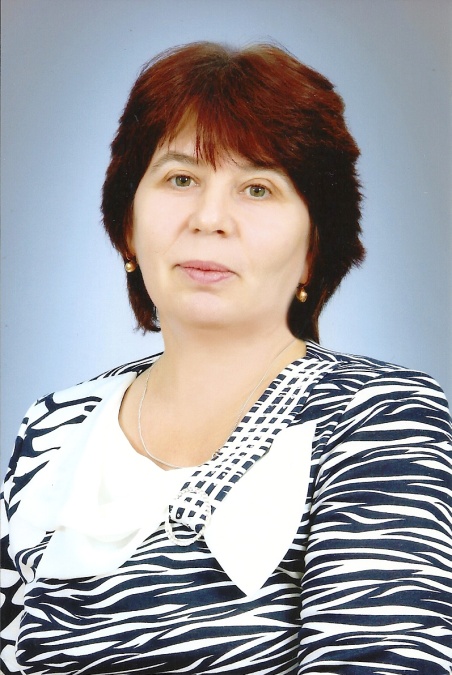 Сентябрь, 2022Номинация «Лучший профессионал образовательной организации 1.	ОБЩАЯ ИНФОРМАЦИЯФамилия, имя, отчество: Панина Людмила НиколаевнаДолжность: воспитательДата рождения: 02.07.1964Полный адрес места жительства:431700, Республика Мордовия, Чамзинский район, поселок Чамзинка, улица Нижняя д.23 кв.41Номера контактных телефонов, адрес электронной почты: 89510546894, pnv41@mail.Образование, ученая степень (уровень, учебное заведение): 1979 - 1983 гг., Ичалковское педагогическое училище им. С.М.Кирова. Профессиональная карьера (общий стаж работы, даты, места работы, должности):Общий стаж работы- 39 лет,с 15.08.1983г. учитель начальных классов, с 21.08.1985г. воспитатель «Детский сад комбинированного вида «Ягодка» муниципального бюджетного дошкольного образовательного учреждения «Детский сад «Планета детства» комбинированного вида» Чамзинского муниципального районаНаличие наград, званий (если имеется):Почётная грамота за многолетнюю плодотворную работу по обучению и воспитанию подрастающего поколения Главы администрации Чамзинского муниципального района (2014г.р.п.Чамзинка, муниципальный уровень); Почётная грамота за профессиональное мастерство Управления по социальной работе администрации Чамзинского муниципального района (2019г.р.п.Чамзинка, муниципальный уровень); Почётная грамота за многолетний добросовестный труд Председатель районной организации Профсоюза работников образования (2021г.р.п.Чамзинка, муниципальный уровень); Диплом организатора Шестой Всероссийский конкурс детского рисунка «Зеркальный отпечаток» (2018г), Диплом организатора Шестнадцатый Всероссийский конкурс детского рисунка «Царство ягод» (2018г), Диплом организатора Седьмой Всероссийский конкурс детского рисунка «Веселые царапки» (2018г), Диплом организатора Восьмой Всероссийский конкурс детского рисунка «Волшебные линии» (2019г),  Сертификат участника третьего Всероссийского конкурса центров и программ родительского просвещения (2019г, Москва), Сертификат участника Всероссийского проекта «Многодетная Россия» (2020г), Диплом куратора Международного центра проведения и разработки интерактивно-образовательных мероприятий «Талант педагога» (2021г), Диплом куратора Международного творческого конкурса «Престиж» (2022г), Благодарность за подготовку и проведения выборов в 2018 году (российский уровень)Наименование образовательной организации (полностью):«Детский сад комбинированного вида «Ягодка» муниципального бюджетного дошкольного образовательного учреждения «Детский сад «Планета детства» комбинированного вида» Чамзинского муниципального районаПолный адрес организации: 431700, Республика Мордовия, Чамзинский район, п. Чамзинка, ул. Горячкина 7А.                                                Федеральный телефонный код города, телефон, факс, e-mail8(83437)21-9-69, e-mail: ds-jagodka@ rambler.ruРуководитель образовательной организации (ФИО, контактный телефон): Заведующаямуниципального бюджетного дошкольного образовательного учреждения «Детский сад «Планета детства» комбинированного вида» Чамзинского муниципального районаВорожцова Наталья Васильевна, 8(83437)2-18-56Награды и иные достижения организации:-Диплом -структурное подразделение«Детский сад комбинированного вида «Ягодка» МБДОУ «Детский сад «Планета детства» комбинированного вида»- победитель муниципального конкурсного отбора лучших дошкольных образовательных учреждений, выдан Главой Чамзинского муниципального района, октябрь, 2019г-Апрель 2019г. Муниципальная экологическая акция: «Бумаге – вторую жизнь. Грамота – 2 место.-СП- региональная экспериментальная площадка по апробации инновационной педагогической методики «Ранняя профориентация: технология и методика работы с детьми дошкольного возраста»(Договор с ГБУ ДПО «Центр непрерывного повышения профессионального мастерства педагогических работников – Педагог 13.ру»), 2019-2022г-В 2021 году ГБУ ДПО Республики Мордовия «Центр непрерывного повышения профессионального мастерства педагогических работников – «Педагог 13.ру», именуемое в дальнейшем «Центр» и наш детский сад заключили договор о сотрудничестве, направленный на обеспечение научно-методического сопровождения деятельности Опорной образовательной организации Центра по теме «Формирование элементарных навыков говорения на английском языке у дошкольников ».-СП – республиканская инновационная площадка по ранней профориентации с предприятием ГК «Талина», договор от 17.03.2022-Апрель 2022г. Муниципальная экологическая акция: «Бумаге – вторую жизнь. Грамота – активное участие.-Диплом за участие в районном фестивале-конкурсе народного и современного танца «Мечтай, танцуй, твори!», май 2022г2.	ОПИСАНИЕПочему Вы выбрали эту профессию? Есть такая профессия – любить детей. Я всегда с гордостью произношу: «Я воспитатель!». С детства мечтала быть педагогом, но не думала, что буду воспитателем.Для меня моя профессия – это возможность постоянно находиться в мире детства, сказки, фантазии. Особо понимаешь значимость своей профессии, когда видишь широко распахнутые тебе навстречу глаза детей, жадно ловящие каждое слово, жест, взгляд. Глядя в эти глаза, понимаешь, что ты нужна им.Что Вы считаете своим высшим достижением в работе с детьми? Создать условия, в которых ребенок может раскрыть свою неповторимость, индивидуальность.Ваши основные принципы работы с детьми? - создание доброжелательной и комфортной атмосферы;-с детьми нужно быть честными;-создание условий для охраны жизни и укрепления здоровья детей;-обращаться с ребёнком как с равным, как со взрослым;-налаживание совместной работы детского сада и семьи;-совершенствования работы по формированию основ правового воспитания.Кто может сказать ребёнку искренне «ты мой хороший, прекрасный», тот счастлив и у него счастливы дети. А что нам ещё нужно в нашей работе?Почему Вы решили участвовать в Конкурсе?Я никогда раньше не участвовала в конкурсах такого уровня, но решила принять участие в этом, так как я считаю, что это может быть полезным, как для меня, так и для нашего детского сада. Мне очень нравятся и близки по духу стихи поэта МахтубиРазобраться и добиться,
И победу испытать,
Силы в ход пустить стремиться,
И свой шанс не упускать.Не работать, а трудиться,
И всегда идти вперёд,
Результатом - насладиться,
Только каждый ли поймёт?..Основные особенности воспитательно-образовательного процесса, использование инновационных методик. Работу организую в соответствии с Основной образовательной программой «Детский сад комбинированного вида «Ягодка» муниципального бюджетного дошкольного образовательного учреждения «Детский сад «Планета детства» комбинированного вида» Чамзинского муниципального района на основе примерной программы «Детство»/ Т.И. Бабаевой, А.Г.Гогоберидзе, З.А.Михайловойг. Санкт – Петербурга, 2014 г.. Мной модифицирована программа дополнительного образования "Забавный мир шахмат» для старшего возраста, «Пальчик, ручка, язычок» для младшего возраста.Программа реализуется через кружковую работу.В работе использую современные методы и приемы, опираясь на непосредственный опыт ребенка, расширяя его кругозор, развивая его физические способности. Перспективный план родительского клуба «Моя семья – мое счастье», реализовывала в течение двух лет, через непосредственную работу с родителями.Как Вы представляете идеальную образовательную организацию в будущем?Я считаю, что детский сад будущего должен быть вторым домом для детей, где они могут обрести счастье. А счастливый человек - прежде всего здоровый человек. Поэтому в детском саду будущего должны быть созданы условия для полноценного развития физических, творческих, познавательных способностей каждого ребенка в соответствии с его индивидуальными способностями. Детский сад будущего - это дом положительных эмоций, улыбок и радости, где каждый ребёнок осознаёт себя личностью и умеет радоваться, не только своим, но и чужим достижениям.Мой подход к работе с детьми. Важнейшим этапом в формировании является процесс правового воспитания, который начинает реализовываться уже в условиях дошкольного образовательного учреждения и продолжается на протяжении всех лет обучения и воспитания ребенка. Вопросом правового воспитания дошкольников в последнее время уделяется все большее внимание. Это связано с более ранним созреванием и становлением личности ребенка.Значимая роль в данной работе принадлежит воспитателям.Изложите суть своего подхода, методики обучения и воспитания, которые Вы используете в своей работе с детьми. Проблему правового воспитания изучали такие авторы как: Н.П. Вербицкий, И.Ф. Рябко, Е.В. Татаринцева, В.В. Тишенко. Основой для построения учебно-воспитательного процесса, направленного на формирование нравственно-правового сознания и поведения, являются идеи Г.В. Давыдова, Г.А. Кузнецова, С.А. Козловой, Л.В. Пименовой, С.В. Федотовой. Современные исследователи отмечают, что в дошкольном возрасте необходимо сформировать у ребенка представления о его правах и обязанностях и необходимо не только сообщать ему эти знания, но и формировать оценочное отношение к социальным явлениям, фактам, событиям и учить применять полученные знания в разнообразных формах собственной деятельности дошкольника.Поэтому, весь прошлый год я работала над проектом по«Познавательному развитию»,  который назвала - «Правовое воспитание детей дошкольного возраста».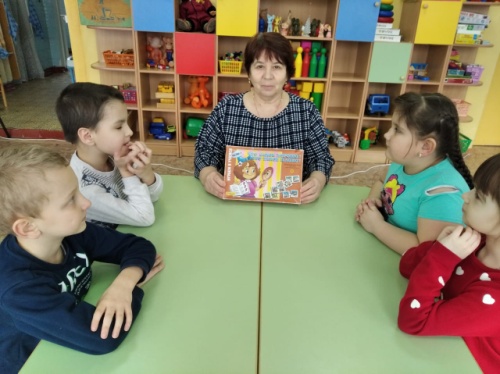 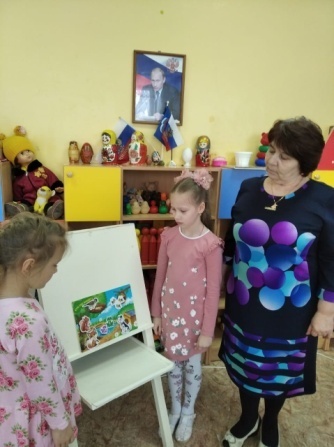 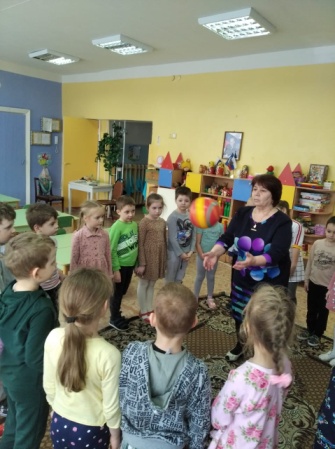 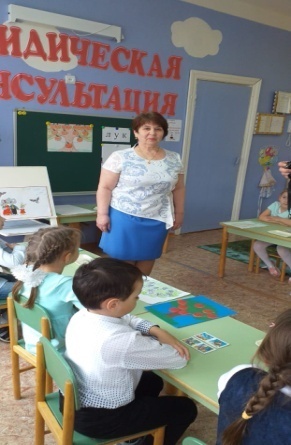 